ระเบียบวาระการประชุมคณะกรรมการหอพักเครือข่ายมหาวิทยาลัยราชภัฏลำปางวันจันทร์ที่ ๒ มีนาคม ๒๕๖๓ เวลา ๐๙.๐๐ น. ณ ห้องประชุมลีลาวดี อาคารกองพัฒนานักศึกษา มหาวิทยาลัยราชภัฏลำปาง……………………………………………………………………..ระเบียบวาระที่ ๑	เรื่องที่ประธานแจ้งที่ประชุมทราบ			๑.๑ .............................................................................................................			.....................................................................................................................			.....................................................................................................................			๑.๒ .............................................................................................................				.....................................................................................................................			.....................................................................................................................ระเบียบวาระที่ ๒	เรื่องรับรองรายงานการประชุม	     การประชุมคณะกรรมการหอพักเครือข่าย มหาวิทยาลัยราชภัฏลำปาง                 ครั้งที่ ๒/๒๕๖๒ วันศุกร์ที่ ๖ กันยายน ๒๕๖๒ เวลา เวลา ๐๙.๐๐ น.                           ณ ห้องประชุมลีลาวดี อาคารกองพัฒนานักศึกษา มหาวิทยาลัยราชภัฏลำปางระเบียบวาระที่ ๓	เรื่องสืบเนื่อง			---ไม่มี---ระเบียบวาระที่ ๔	เรื่องเสนอเพื่อทราบ			๔.๑  กิจกรรมโครงการส่งเสริมกิจการหอพักในเขตเทศบาลเมืองเขลางค์นคร ปี ๒๕๖๓ วันที่ ๒๑ มกราคม ๒๕๖๓๔.๒ แจ้งกำหนดการ การรายงานตัวของนักศึกษา ประจำปีการศึกษา 256๓ระเบียบวาระที่ ๕	เรื่องเสนอเพื่อพิจารณา			๕.๑  การพิจารณาหอพักเครือข่าย ให้นักศึกษาต่างชาติเข้าพัก ปีการศึกษา ๒๕๖๓ระเบียบวาระที่ ๖	เรื่องอื่นๆ			๖.๑ กำหนดการประชุมคณะกรรมการหอพักเครือข่าย มหาวิทยาลัยราชภัฏลำปางระเบียบวาระที่ ๑เรื่องที่ประธานแจ้งที่ประชุมทราบระเบียบวาระที่ ๑.๑ ...................................................................................................................................สาระสำคัญ ................................................................................................................................................ที่ประชุมคณะกรรมการหอพักเครือข่ายฯ ............................................................................................................................................................................................................................................................................................................................................................................................................................................................................................................................................................................................................ระเบียบวาระที่ ๑.๒ ...................................................................................................................................สาระสำคัญ ................................................................................................................................................ที่ประชุมคณะกรรมการหอพักเครือข่ายฯ ...........................................................................................................................................................................................................................................................................................................................................................................................................................................................................................................................................................................................................ระเบียบวาระที่ ๒เรื่องรับรองรายงานการประชุมระเบียบวาระที่  ๒.๑ 	รับรองรายงานการประชุมคณะกรรมการหอพักเครือข่าย มหาวิทยาลัยราชภัฏลำปาง ครั้งที่ ๒/๒๕๖๒สาระสำคัญ	ตามที่ได้มีการประชุมคณะกรรมการหอพักเครือข่าย  มหาวิทยาลัยราชภัฏลำปาง           ครั้งที่ ๒/๒๕๖๒ เมื่อวันศุกร์ที่ ๖ กันยายน ๒๕๖๒ เวลา เวลา ๐๙.๐๐ น. ณ ห้องประชุมลีลาวดี อาคาร     กองพัฒนานักศึกษา มหาวิทยาลัยราชภัฏลำปาง  กองพัฒนานักศึกษาได้จัดทำรายงานการประชุมเสร็จเรียบร้อยแล้ว  รายงานการประชุม มีจำนวน ๓ หน้า  (เอกสารประกอบการประชุม ๒.๑) ประเด็นที่เสนอ	เพื่อรับรองรายงานการประชุมการประชุมคณะกรรมการหอพักเครือข่าย มหาวิทยาลัยราชภัฏลำปาง ครั้งที่ ๒/๒๕๖๒มติที่ประชุม  ..........................................................................................................................................................................................................................................................................................................................................................................................................................................................................................................................................................................................................................................................................................................................................................................................................................................................................................................................................................................................................................................................................................................................................................................................................................................................................................................................................................................................................................................................................................................................................................................................................................................................................................................................................................................................................................................................................................................................................................................................................................................................................................................................................................................................................................................................................................................................................................................................................................................................................................................................................................................................................................................................................................................................................................................................................................................................................................................................................................................................................................................................................................................................................................................................................................................................................................................................................................................................................................................................................................................................................................................................................................................................................................................................................................................................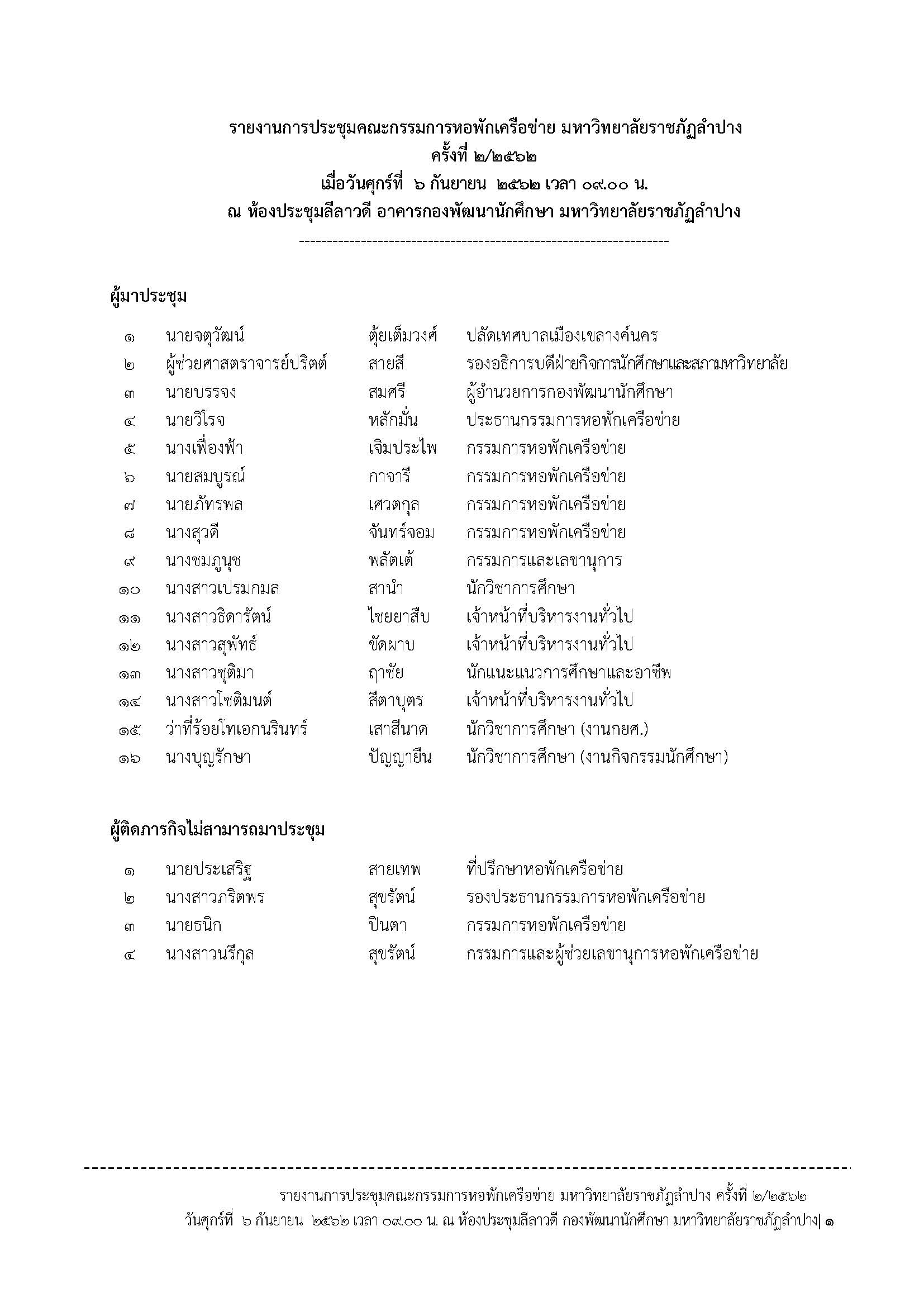 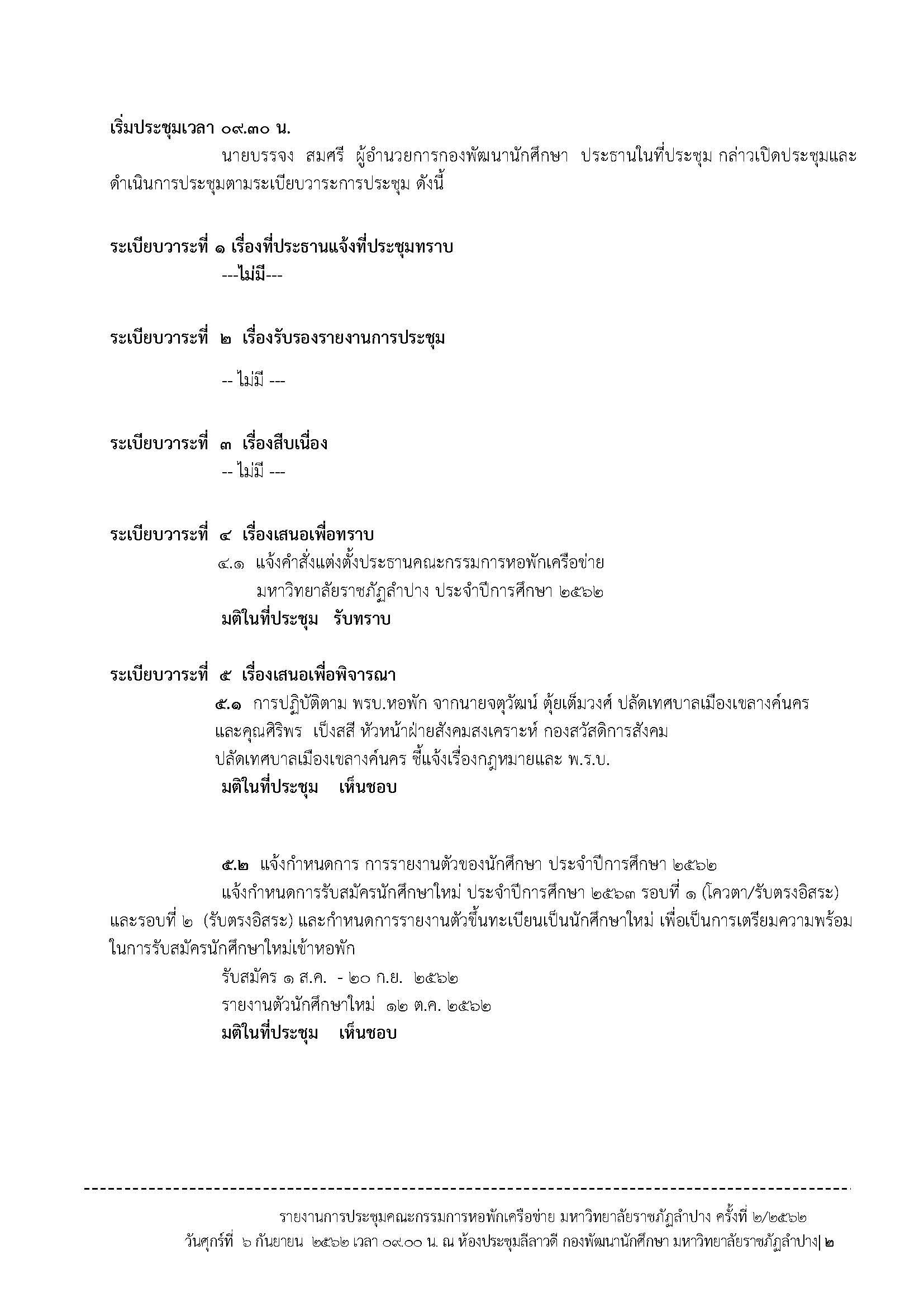 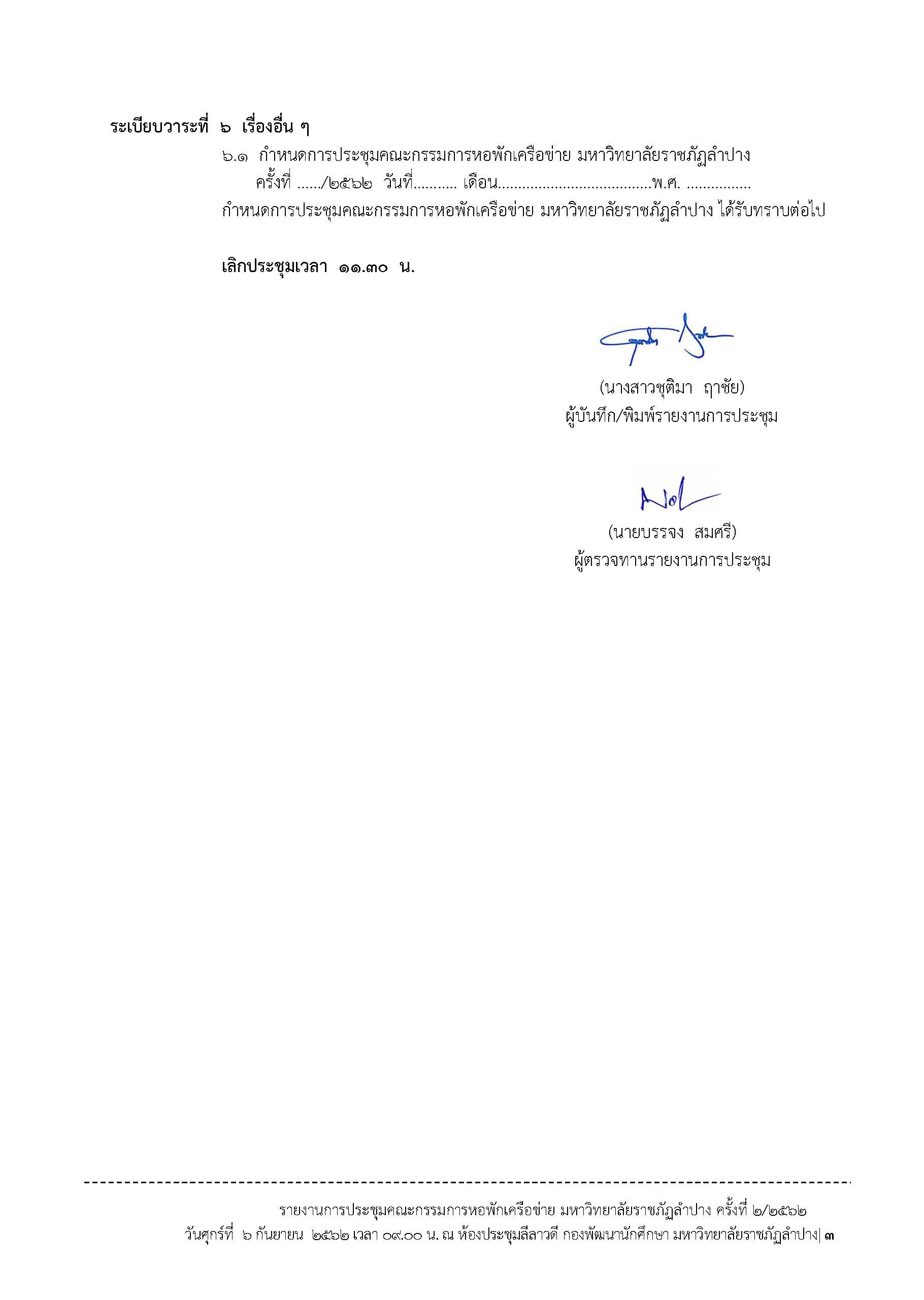 ระเบียบวาระที่ ๓เรื่องสืบเนื่อง---  ไม่มี  ---ระเบียบวาระที่ ๓.๑  .................................................................................................................................สาระสำคัญ  ....................................................................................................................................................................................................................................................................................................................................................................................................................................................................................ข้อคิดเห็นในที่ประชุม ............................................................................................................................................................................................................................................................................................................................................................................................................................................................................................................................................................................................................................................................................................................................................................................................................มติที่ประชุมคณะกรรมการหอพักเครือข่ายฯ...............................................................................................…………………………………………………………………………………………………………………………………………………..............................................................................................................................................................................................................................................................................................................................................................................................................................................................................................................................................................................................................................................................................ระเบียบวาระที่ ๔เรื่องเสนอเพื่อทราบระเบียบวาระที่ ๔.๑  กิจกรรมโครงการส่งเสริมกิจการหอพักในเขตเทศบาลเมืองเขลางค์นคร ปี ๒๕๖๓                          วันที่ ๒๑ มกราคม ๒๕๖๓สาระสำคัญ  เทศบาลเขลางค์นคร ได้จัดทำโครงการส่งเสริมกิจการหอพักในเขตเทศบาลเมืองเขลางค์นคร     ปี ๒๕๖๓  โดยมีวัตถุประสงค์เพื่อส่งเสริมความเข้าใจเกี่ยวกับการประกอบกิจการหอพัก และกำกับดูแลให้การประกอบกิจการหอพักในพื้นที่เป็นไปตามพระราชบัญญัติหอพัก พ.ศ. ๒๕๕๘ โดยกำหนดกิจกรมการออกตรวจจัดระเบียบหอพักเพื่อให้คำแนะนำการปฏิบัติแก่ผู้ประกอบการ ซึ่งกำหนดการ ครั้งที่ ๓ ในวันที่ ๒๑ มกราคม ๒๕๖๓ เวลา ๐๙.๐๐ – ๑๖.๓๐ น. บริเวณพื้นที่เทศบาลเมืองเขลางค์นคร จำนวน ๑๕ หอพัก ทั้งหอพักเครือข่ายในมหาวิทยาลัยและหอพักนอกเครือข่าย ในการนี้นางสาวชุติมา ฤาชัย นักแนะแนวการศึกษาและอาชีพ มหาวิทยาลัยราชภัฏลำปาง ได้ลงพื้นที่ตรวจหอพักร่วมกับเจ้าหน้าที่ของเทศบาลเมืองเขลางค์นคร  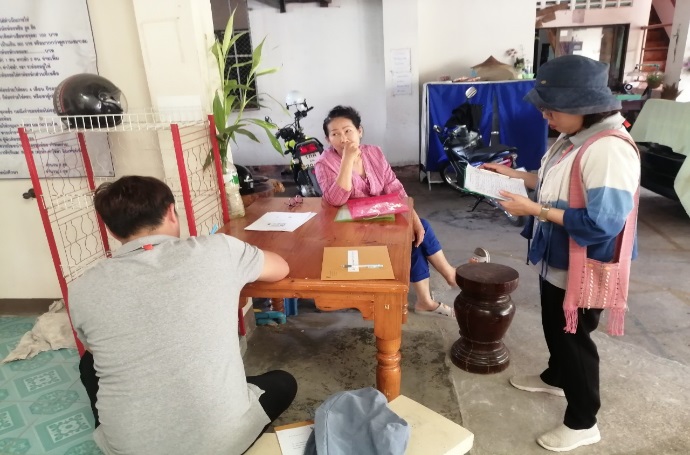 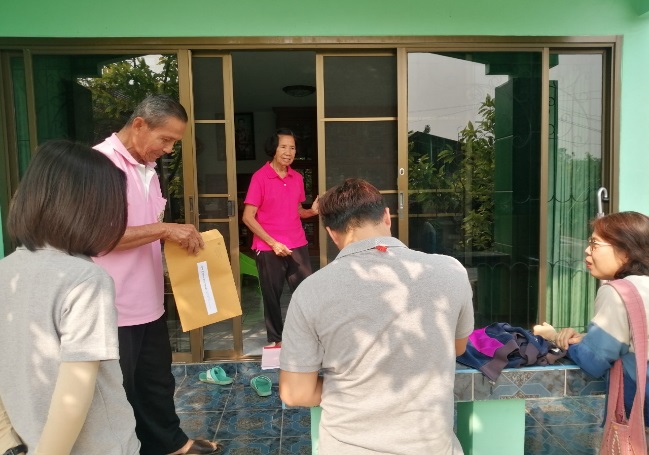 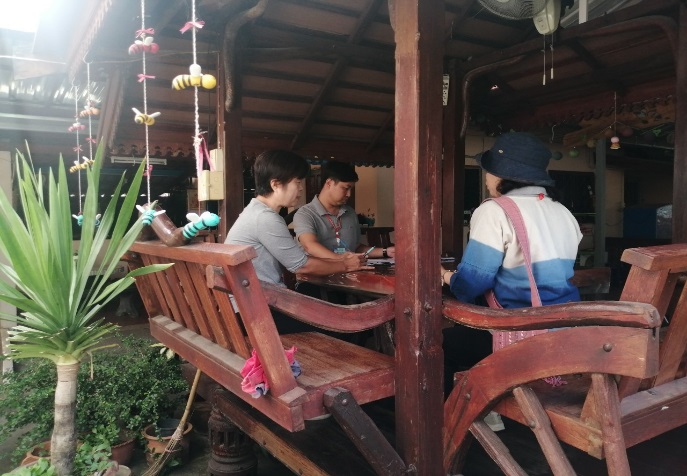 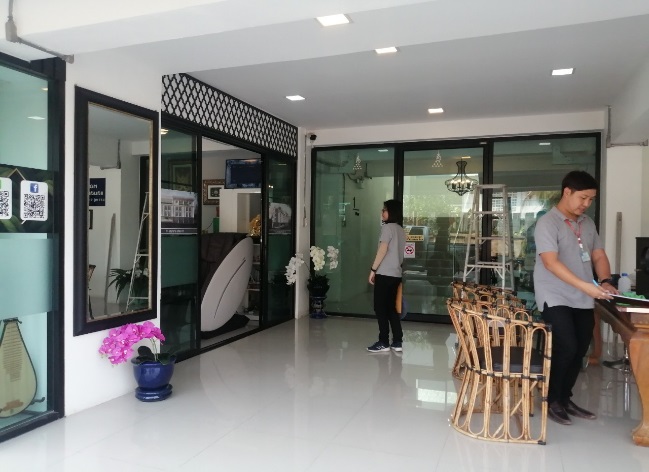 ข้อคิดเห็นในที่ประชุม ......................................................................................................................................................................................................................................................................................................................................................................................................................................................................มติที่ประชุมคณะกรรมการหอพักเครือข่ายฯ...............................................................................................………………………………………………………………………………………………………………………………………………….....................................................................................................................................................................ระเบียบวาระที่ ๔.๒  แจ้งกำหนดการ การรายงานตัวของนักศึกษา ประจำปีการศึกษา 256๓สาระสำคัญ 	แจ้งกำหนดการรับสมัครนักศึกษาใหม่ ประจำปีการศึกษา ๒๕๖๓ รอบที่ ๓ และกำหนดการรายงานตัวขึ้นทะเบียนเป็นนักศึกษาใหม่ เพื่อเป็นการเตรียมความพร้อมในการรับสมัครนักศึกษาใหม่เข้าหอพัก (เอกสารประกอบหมายเลข ๔.๒)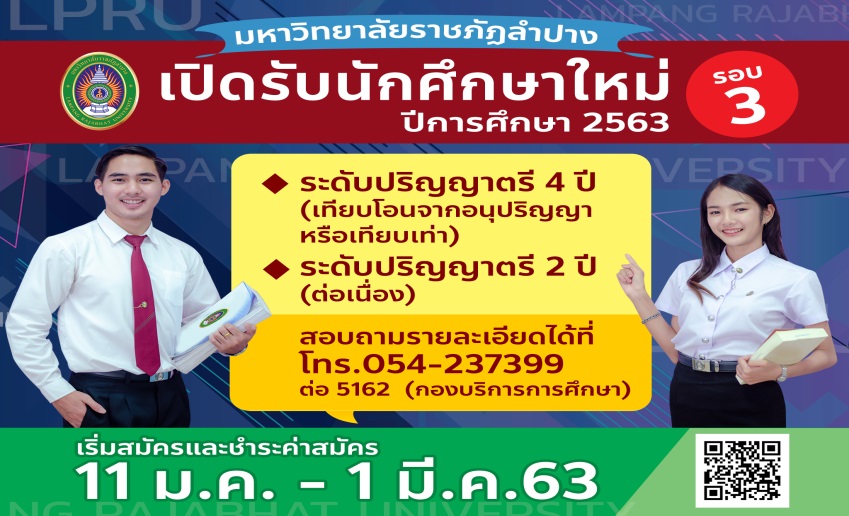 ข้อคิดเห็นในที่ประชุม ............................................................................................................................................................................................................................................................................................................................................................................................................................................................................................................................................................................................................................................................................................................................................................................................................มติที่ประชุมคณะกรรมการหอพักเครือข่ายฯ...............................................................................................…………………………………………………………………………………………………………………………………………………...........................................................................................................................................................................................................................................................................................................................................................................................................................................................................................................(เอกสารประกอบหมายเลข ๔.๒)กำหนดรับนักเรียนระดับชั้นมัธยมศึกษาตอนปลายหรือเทียบเท่า
เข้าศึกษาต่อในระดับปริญญาตรี
ประจำปีการศึกษา 2563 (รอบที่ 3 )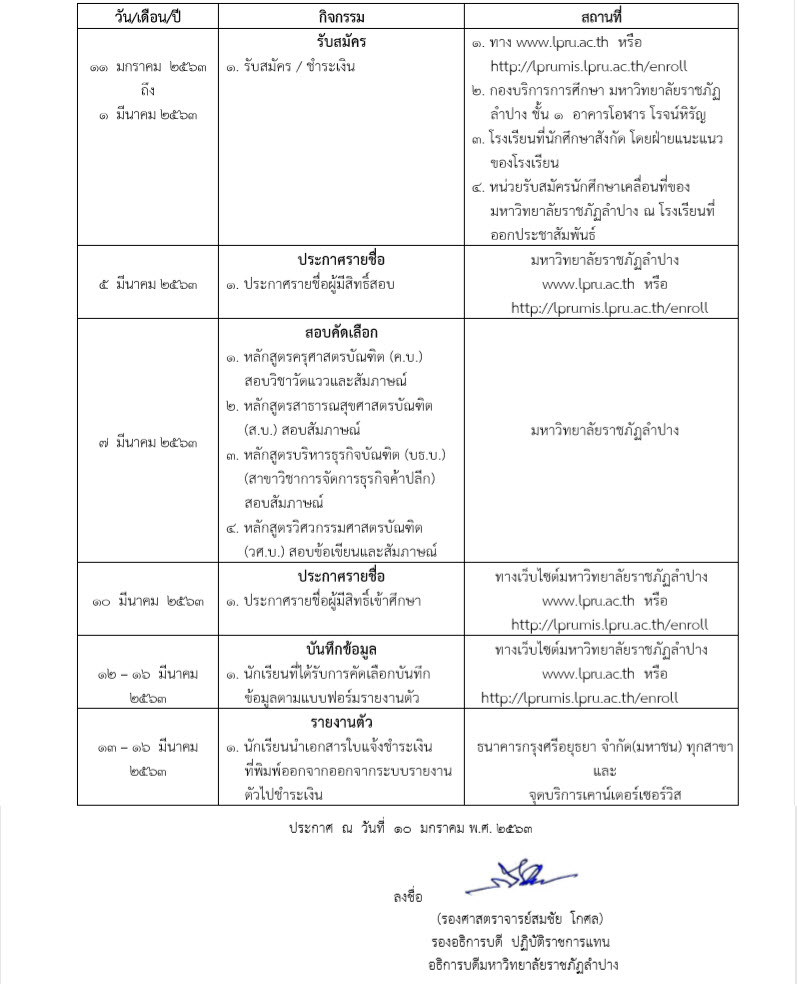 กำหนดรับนักเรียนระดับอนุปริญญาหรือเทียบเท่า
เข้าศึกษาต่อในระดับปริญญาตรี 4 ปี (เทียบโอนจากอนุปริญญาหรือเทียบเท่า) และระดับปริญญาตรี 2 ปี (ต่อเนื่อง)
ประจำปีการศึกษา 2563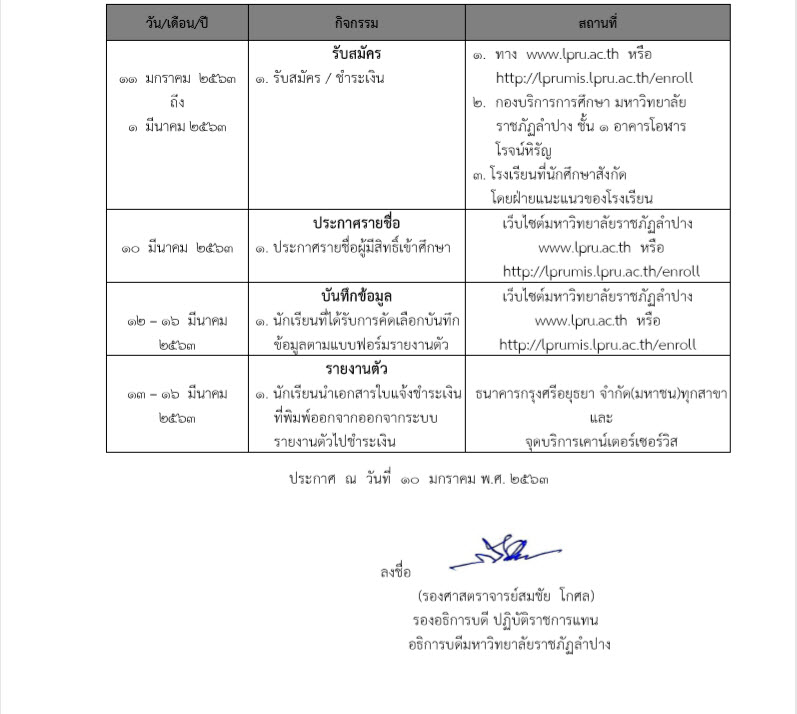 ระเบียบวาระที่ ๕ เรื่องเสนอเพื่อพิจารณาระเบียบวาระที่ ๕.๑ การพิจารณาหอพักเครือข่าย ให้นักศึกษาต่างชาติเข้าพัก ปีการศึกษา ๒๕๖๓  สาระสำคัญ 	แจ้งการพิจารณาหอพักเครือข่าย ให้นักศึกษาต่างชาติเข้าพัก และเกณฑ์การรับนักศึกษาต่างชาติเข้าพัก ปีการศึกษา ๒๕๖๓  หอพักหญิงกะรัต (หอพักเครือข่าย)		หอพักเอ็มจี (หอพักเครือข่าย)หอพักจินจิน      (หอพักเครือข่าย)		หอพักหญิงบ้านฝรั่ง (หอพักเครือข่าย)แสนสบายเพลส (หอพักเครือข่าย)		หอพักหญิงเนาวรัตน์ (หอพักเครือข่าย)หอพักตวงทรัพย์ (หอพักเครือข่าย)อัมพาเรสสิเด้นท์				ชมดาว อพาร์ตเม้นท์หอพักเปรมกิต				หอพักเพชรรัตน์ไอแคนทู อพาร์ตเม้นท์			โอโน่ อพาร์ตเม้นท์ธนพร อพาร์ตเม้นท์เกณฑ์การเลือกหอพักราคาสภาพแวดล้อมหอพักห้องแอร์/พัดลมข้อคิดเห็นในที่ประชุม ...............................................................................................................................................................................................................................................................................................................................................................................................................................................................................................................................................................................................................................................................................................................................................................................................................................................................................................................................................................................มติที่ประชุมคณะกรรมการหอพักเครือข่ายฯ...............................................................................................…………………………………………………………………………………………………………………………………………………....................................................................................................................................................................................................................................................................................................................................................................................................................................................................................................................................................................................................................................................................................................................................................................................................................................................................................................................................................................................................................ระเบียบวาระที่ ๖เรื่องอื่นๆระเบียบวาระที่ ๖.๑ กำหนดการประชุมคณะกรรมการหอพักเครือข่าย มหาวิทยาลัยราชภัฏลำปาง สาระสำคัญ	กำหนดการประชุมคณะกรรมการหอพักเครือข่าย มหาวิทยาลัยราชภัฏลำปาง ครั้งที่ ๔/๒๕๖๓ ในวันที่ ..........เดือน............................... พ.ศ. ................ เวลา ......................น.                ณ ............................................. มหาวิทยาลัยราชภัฏลำปาง  ข้อคิดเห็นในที่ประชุม ...............................................................................................................................................................................................................................................................................................................................................................................................................................................................................................................................................................................................................................................................................................................................................................................................................................................................................................................................................................................มติที่ประชุมคณะกรรมการหอพักเครือข่ายฯ...............................................................................................…………………………………………………………………………………………………………………………………………………....................................................................................................................................................................................................................................................................................................................................................................................................................................................................................................................................................................................................................................................................................................................................................................................................................................................................................................................................................................................................................